                                                                                                          INSTITUSIONAL BAITULMAL [IPB]	ARAHAN: SEMUA MAKLUMAT PERLU DIISI DENGAN LENGKAP. DAPATKAN PENGESAHAN MENGIKUT TURUTAN.  PENGESAHAN UNIT/JABATAN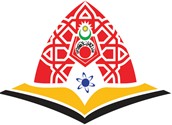 BORANG PENDAFTARAN PELAJAR LAMA PROGRAM PROFESIONALLCCI INTERNATIONAL QUALIFICATIONS (INTAKE 01/18)KOLEJ PROFESIONAL BAITULMAL KUALA LUMPUR [KPBKL]	MAKLUMAT PELAJARMAKLUMAT PENGAJIANNama	:No I/C	:Alamat Terkini :No Tel: …………….…..…… (h/p) ………………… (Rumah)               ………………………. (Ibu) ……………….…. (Bapa)  E-mail:No Matrik : Program/Kod : Sesi Kemasukan : Semester Terkini :MAKLUMAT PENAJAANMAKLUMAT KOLEJ KEDIAMANPenajaan/Pembiayaan (tandakan berkaitan):Biasiswa Baitulmal MAIWPPinjaman MARAPinjaman PTPTNZakat SelangorYayasan Negeri …………………..…….(Nyatakan)SendiriLain-lain:……………………….………….(Nyatakan)Tinggal di Asrama (Bulatkan):        YA  / TIDAK No Bilik:Jika tidak tinggal di Asrama, sila nyatakan alamat tempat tinggal/rumah sewa:KEWANGAN PERPUSTAKAANKOLEJ KEDIAMANAKADEMIKKEMASUKAN &REKODCOP:T/tgn: Tarikh:Catatan: COP:T/tgn: Tarikh:Catatan:COP:T/tgn: Tarikh:Catatan:COP:T/tgn: Tarikh:Catatan:COP:T/tgn: Tarikh:Catatan:TANDATANGAN PELAJAR :TARIKH :